Anexa 4Instrucțiuni de utilizare a sistemului de monitorizare a infrastructurii Инструкция по использованию системы мониторингаСодержание1.	Введение	32.	Просмотр графиков (Graphs)	42.1	Выбираем вид отчёта. (host/service)	42.2	Выбираем необходимый хост/сервис	52.3	Выбираем период времени и параметры для отображения	62.4	Результат в виде графика	73.	Группа функций Current Status	83.1	Tactical Overview (Стартовая страница по умолчанию при авторизации в сервис)	83.2	Hosts	93.3	Services	103.4	Host Groups	113.5	Service Groups	123.6	Problems	134.	Просмотр отчётов (Reports)	144.1	Выбираем вид отчёта (группу)	144.2	Выбираем необходимый объект из выбранной группы	154.3	Выбираем период времени и параметры для отображения	164.4	Результат в виде графика	17ВведениеДля использования сервиса Nagios необходило зайти на страницу данного сервиса в локальной сети.После ввода данных (логин/пароль) пользователь попадает на главную страницу сервиса.Главная страница состоит из двух областей:- Списка доступных групп функций (левая колонка)- Главного диалогового окна (правая область экрана)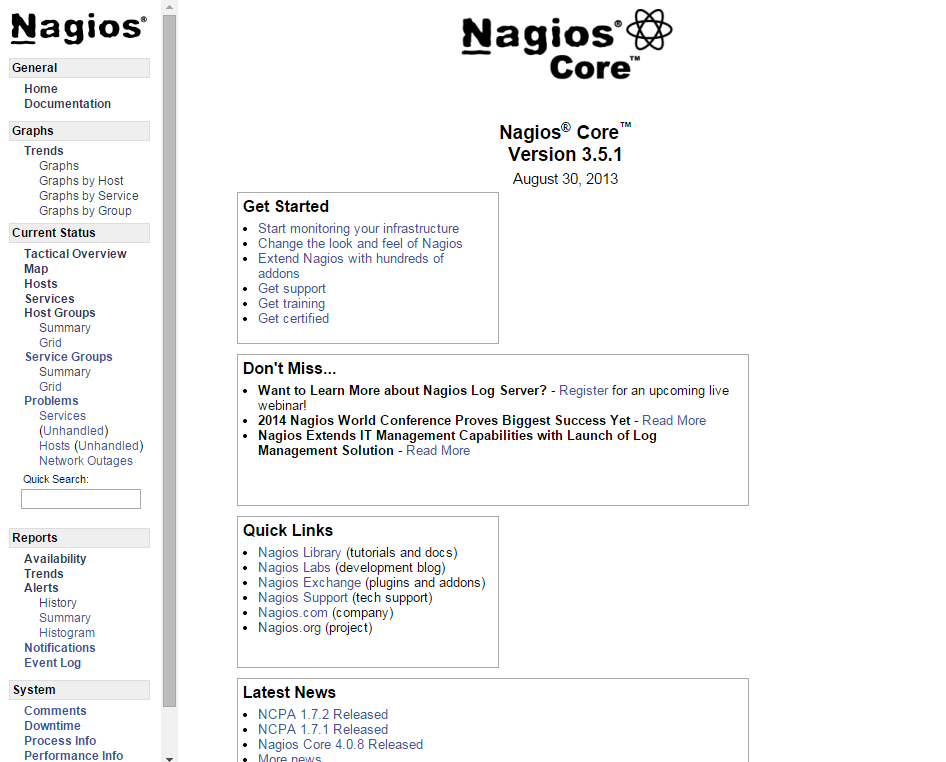 Для просмотра необходимых функций необходимо нажать курсором на нужное название.Просмотр графиков (Graphs)При выборе одного из параметров группы необходимо провести три шага для выбора параметров.Выбираем вид отчёта. (host/service)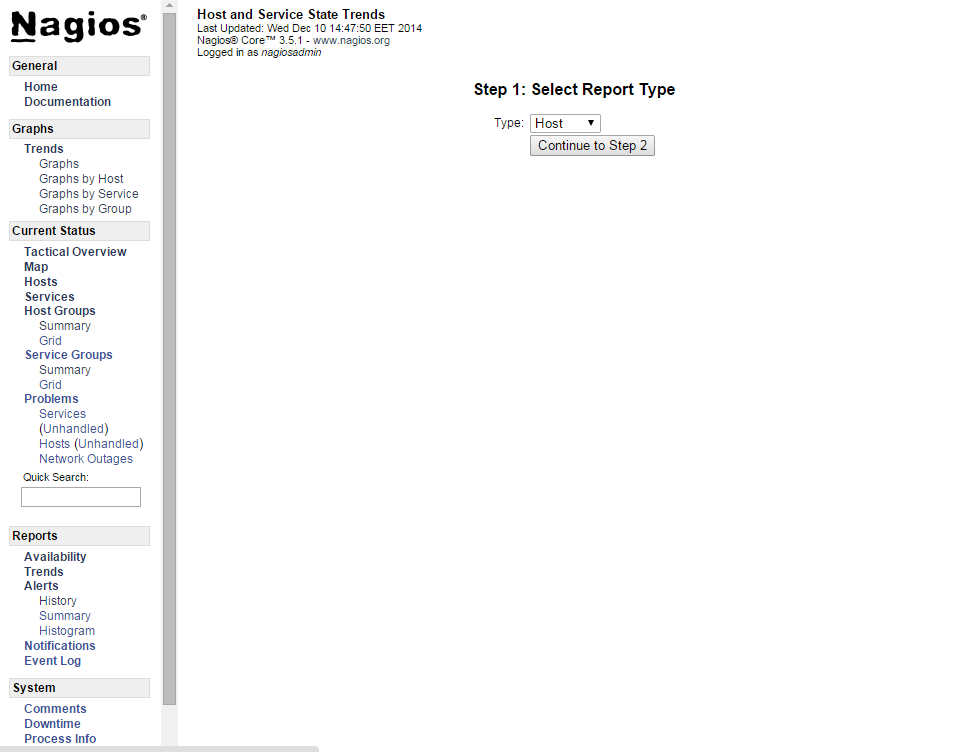 Выбираем необходимый хост/сервис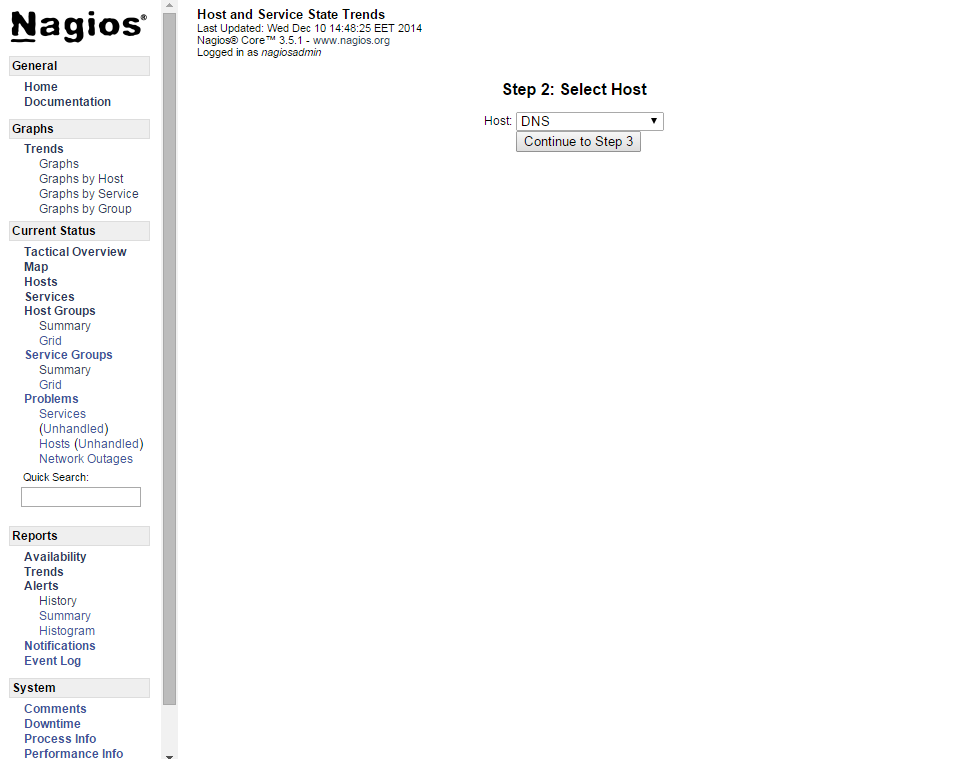 Выбираем период времени и параметры для отображения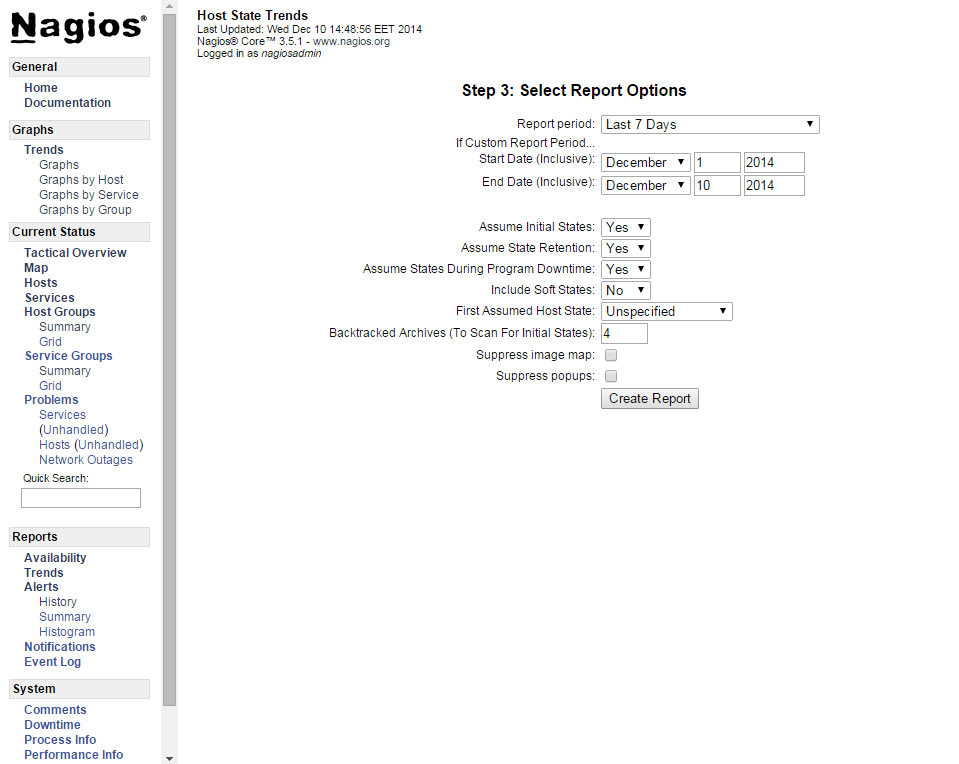 Результат в виде графика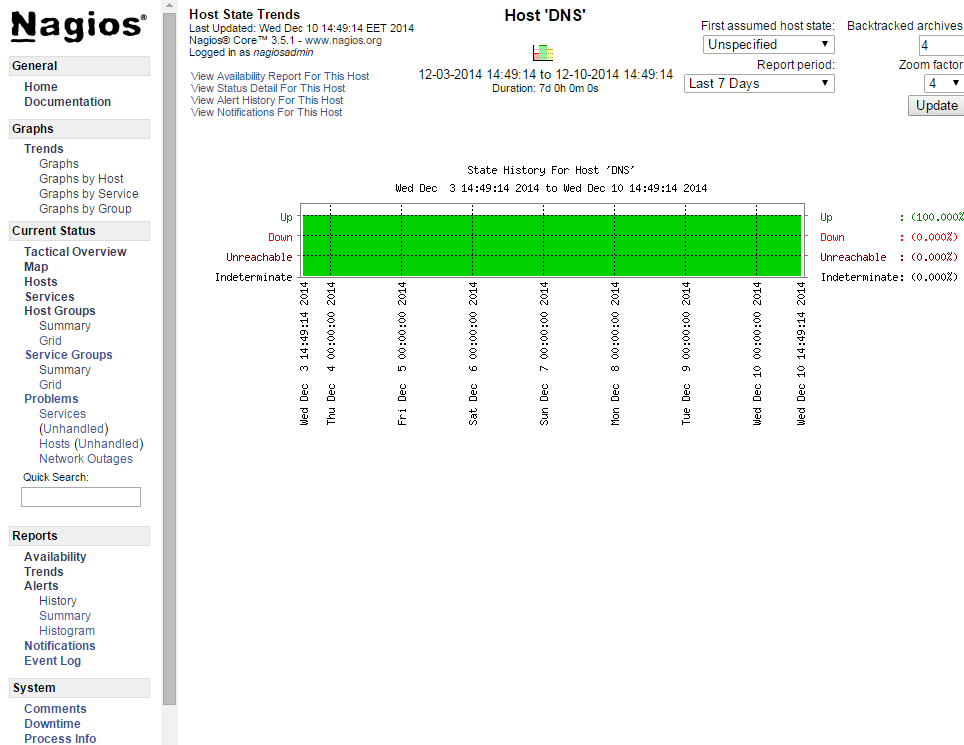 Группа функций Current StatusTactical Overview (Стартовая страница по умолчанию при авторизации в сервис)В данном разделе находится общая информация о состоянии системы на данный момент.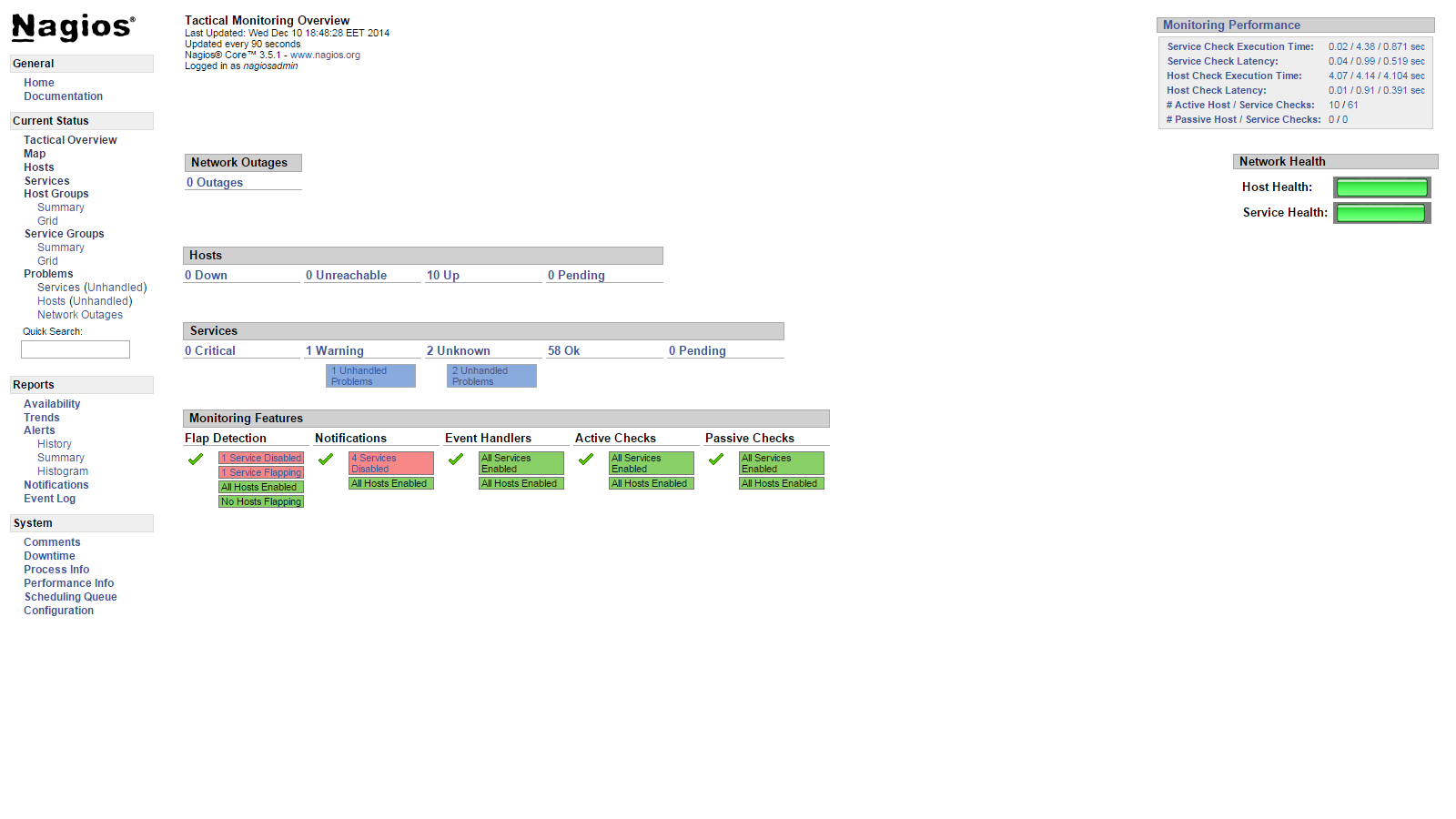 HostsПоказывает все хосты, введенные в систему и их статус.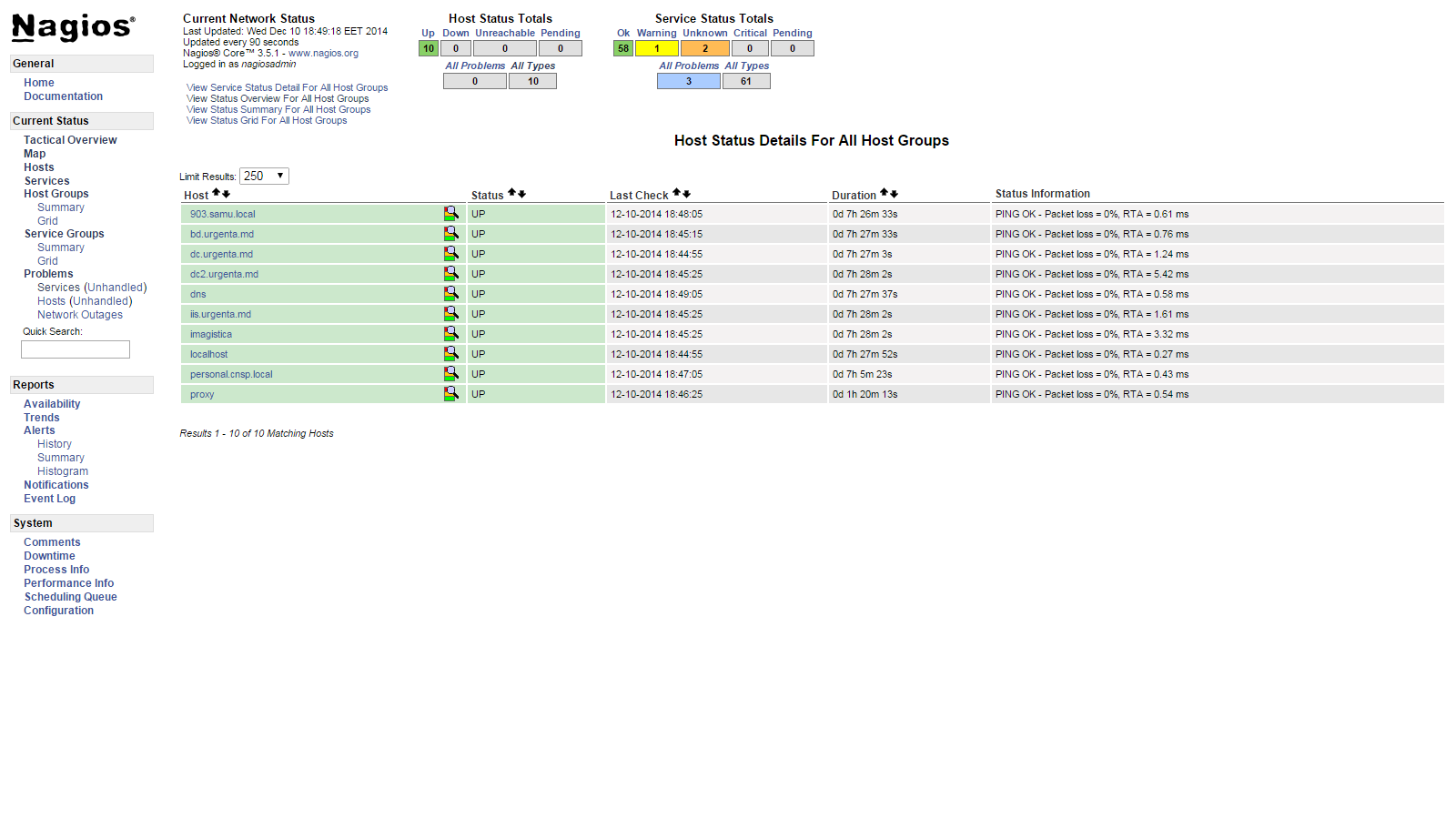 ServicesПоказывает все сервисы, введенные в систему и их статус.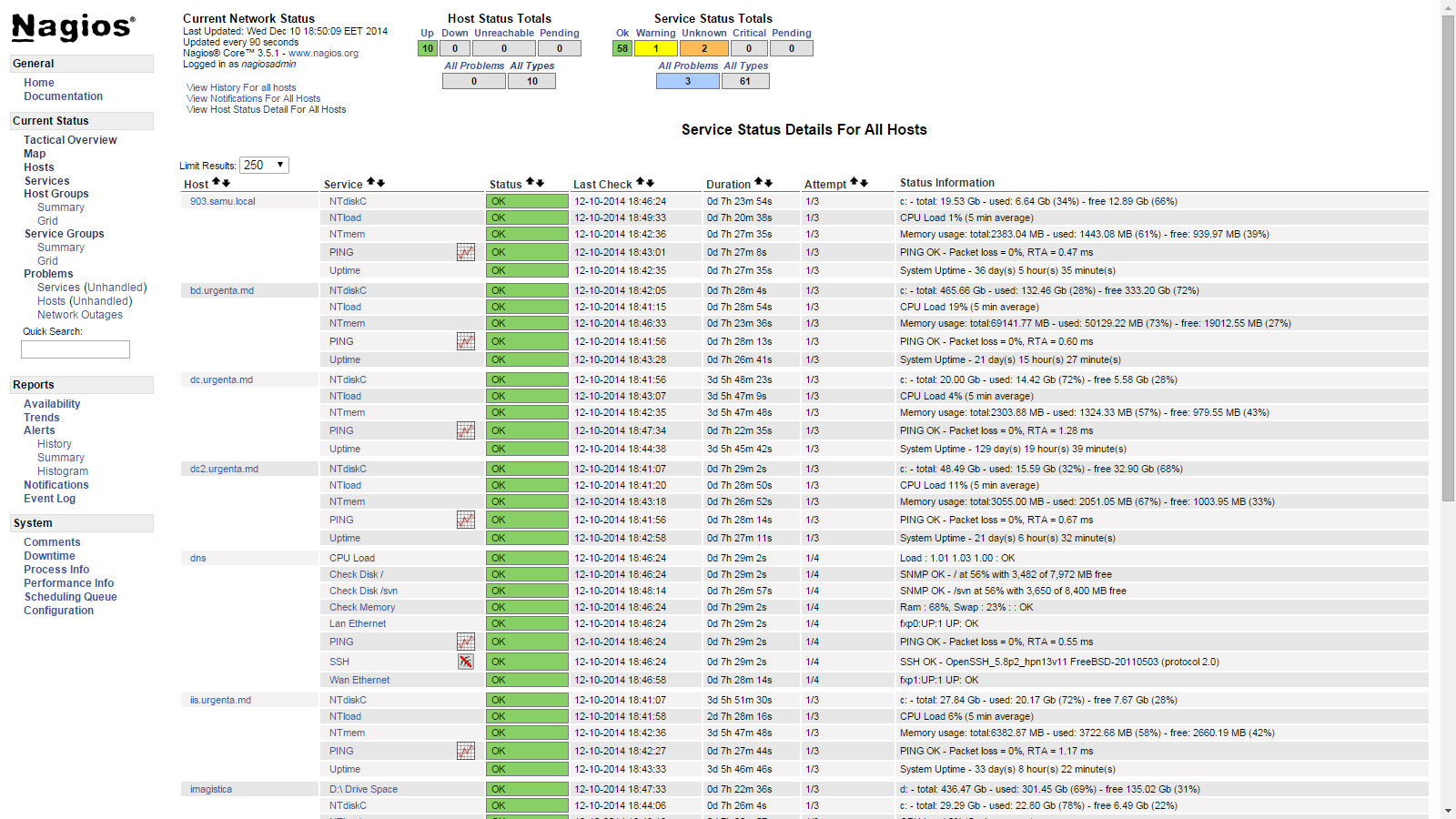 Host GroupsПоказывает все группы хостов, введенные в систему и их статус.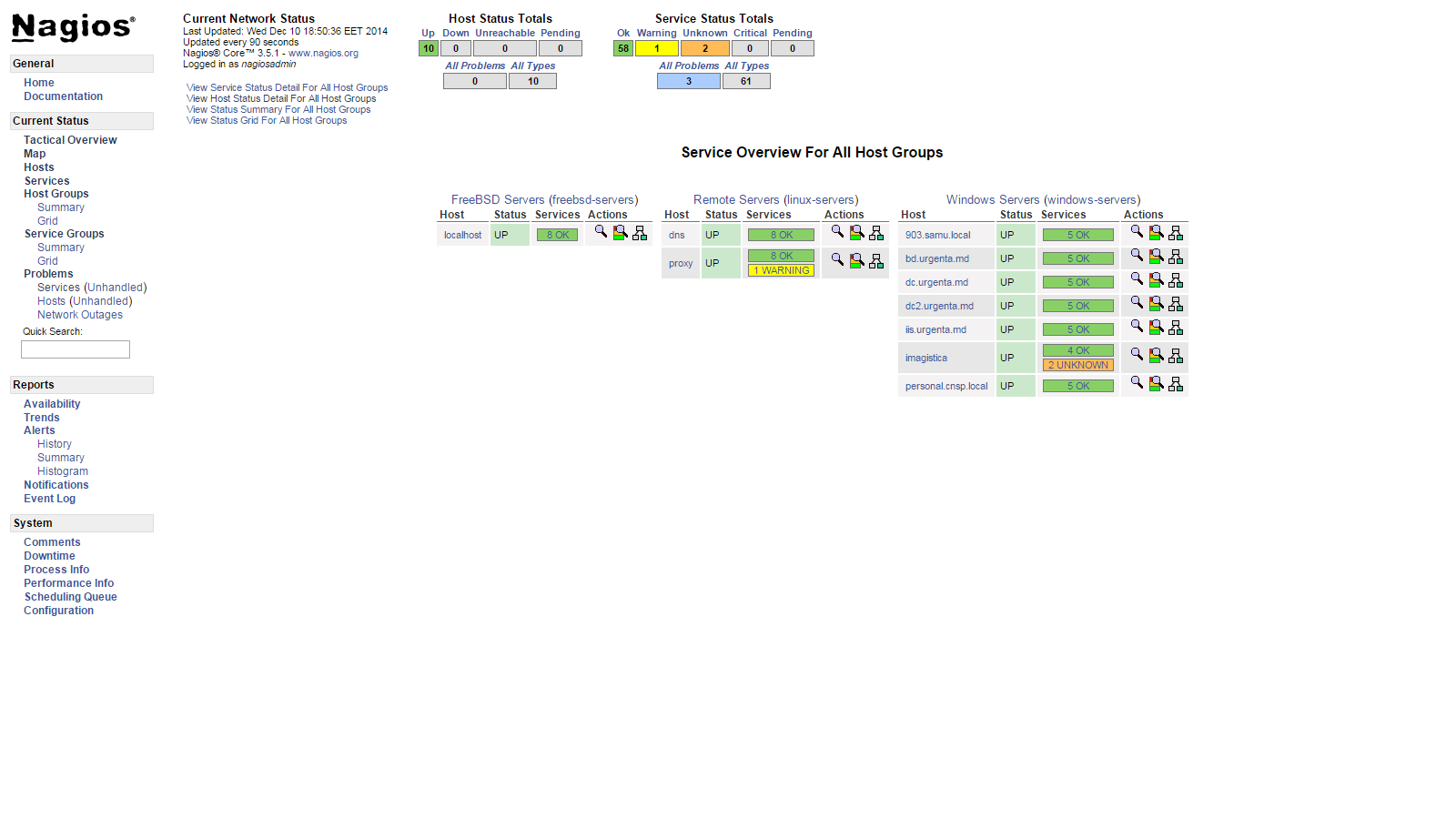 Service GroupsПоказывает все группы сервисов, введенные в систему и их статус.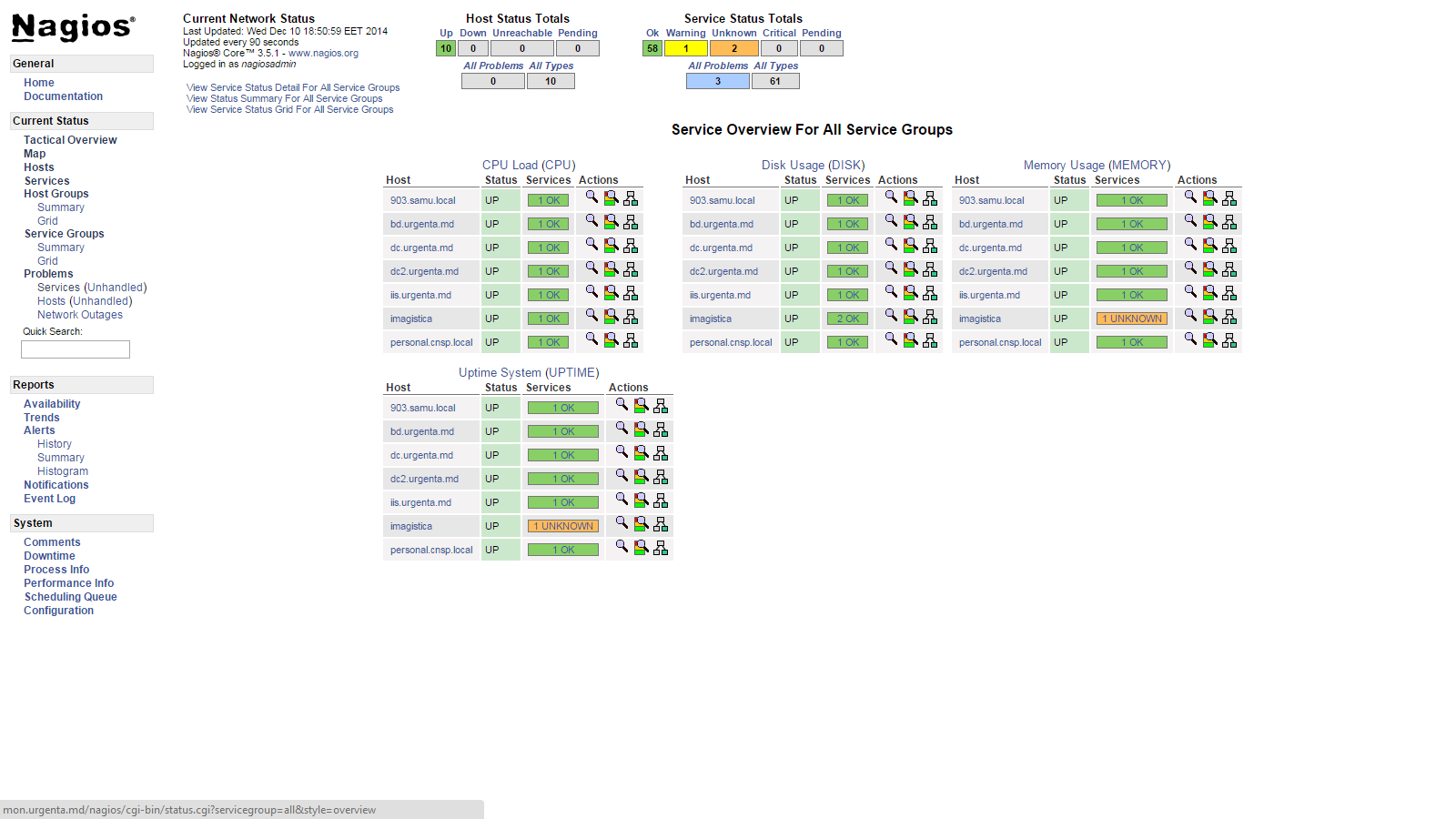 ProblemsПоказывает все проблемы хостов и сервисов на данный момент времени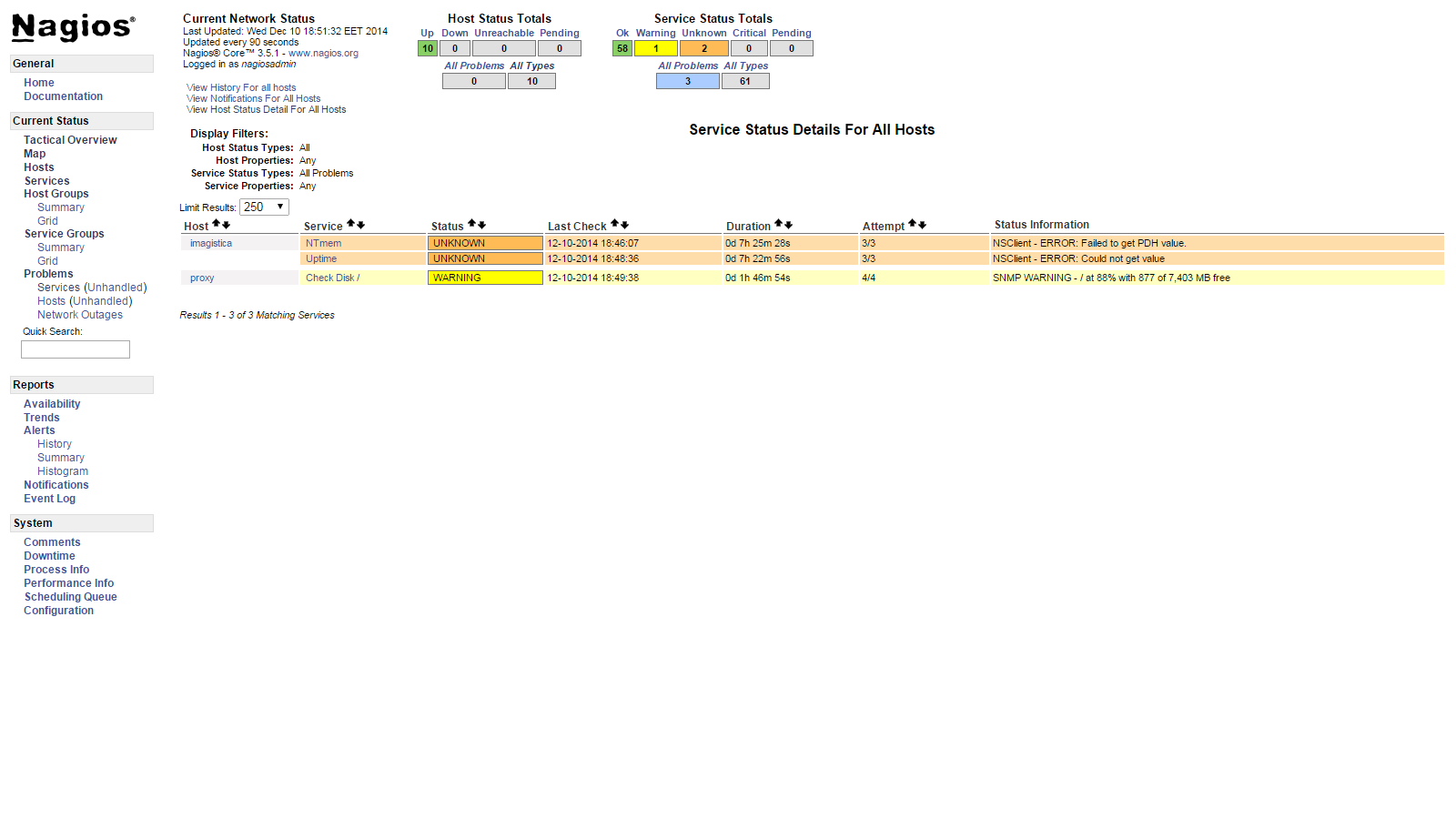 Просмотр отчётов (Reports)Выбираем вид отчёта (группу)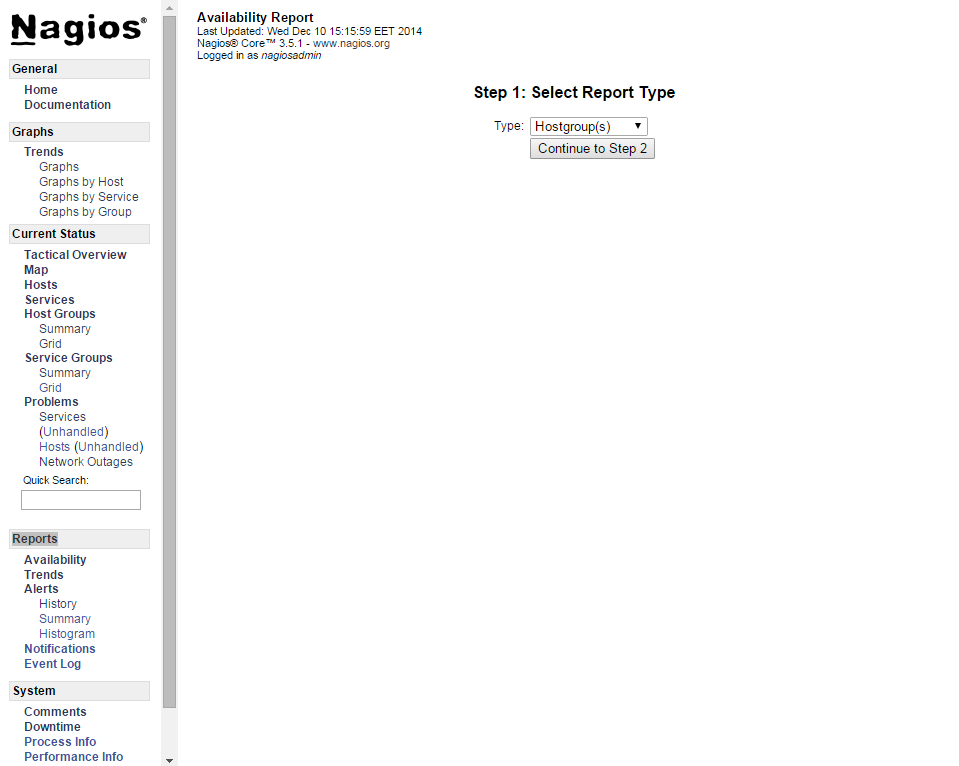 Выбираем необходимый объект из выбранной группы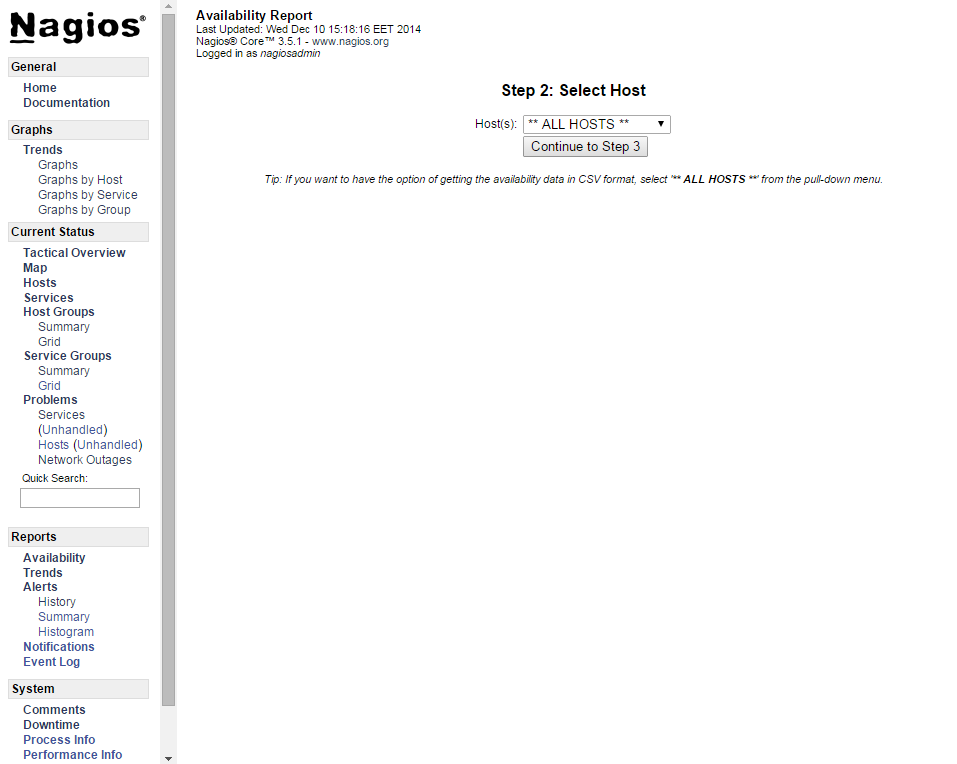 Выбираем период времени и параметры для отображенияРезультат в виде графика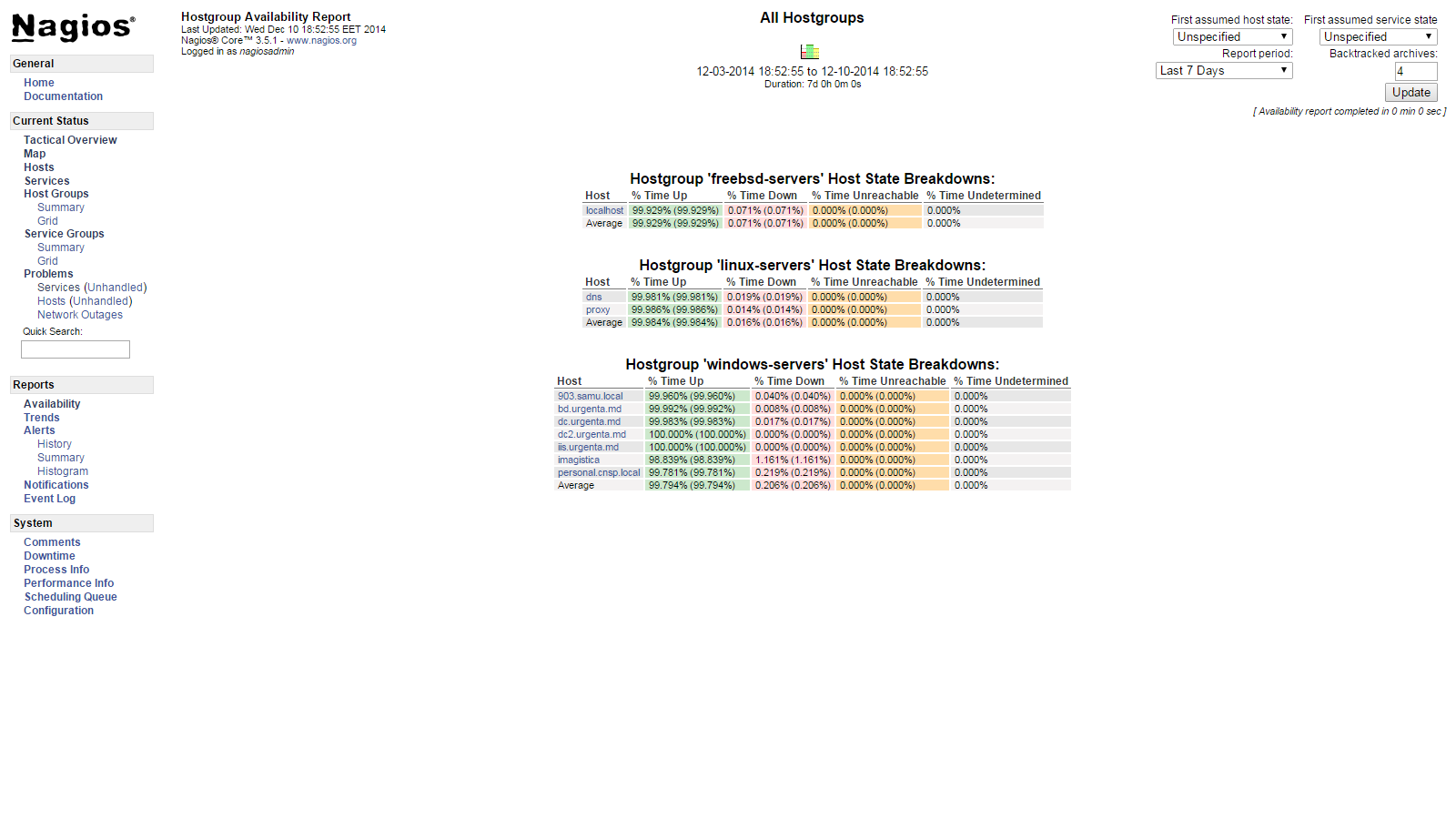 